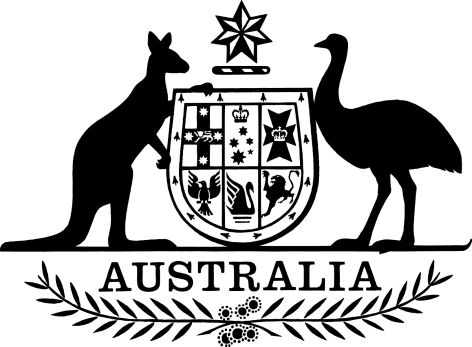 Currency (Australian Coins) Amendment (2020 Perth Mint No. 1) Determination 2020I, Michael Sukkar, Minister for Housing and Assistant Treasurer, make the following determination.Dated: 10 February 2020Michael SukkarMinister for Housing
Assistant TreasurerContents1  Name		12  Commencement	13  Authority	14  Schedules	1Schedule 1—Amendments	2Currency (Australian Coins) Determination 2019	21  Name		This instrument is the Currency (Australian Coins) Amendment (2020 Perth Mint No. 1) Determination 2020.2  Commencement	(1)	Each provision of this instrument specified in column 1 of the table commences, or is taken to have commenced, in accordance with column 2 of the table. Any other statement in column 2 has effect according to its terms.Note:	This table relates only to the provisions of this instrument as originally made. It will not be amended to deal with any later amendments of this instrument.	(2)	Any information in column 3 of the table is not part of this instrument. Information may be inserted in this column, or information in it may be edited, in any published version of this instrument.3  Authority		This instrument is made under the Currency Act 1965.4  Schedules		Each instrument that is specified in a Schedule to this instrument is amended or repealed as set out in the applicable items in the Schedule concerned, and any other item in a Schedule to this instrument has effect according to its terms.Schedule 1—AmendmentsCurrency (Australian Coins) Determination 20191  After Schedule 2019Insert:Schedule 2020—Australian CoinsNote:	See section 5.Part 2—The Perth MintDivision 1—Specifications of coins4  Specifications—non-circulating coins		Each item of the following table specifies the standard composition, the standard weight, the allowable variation from that standard weight, the design and the dimensions of a coin whose denomination and standard composition are specified in that item.Division 2—Explanation of symbols5  Symbols used in Division 1		Each item of the following table contains an explanation of a symbol used in Division 1 of this Schedule to describe the shape, edge design, obverse design and reverse design of a coin.Commencement informationCommencement informationCommencement informationColumn 1Column 2Column 3ProvisionsCommencementDate/Details1.  The whole of this instrumentThe day after this instrument is registered.Specifications of coinsSpecifications of coinsSpecifications of coinsSpecifications of coinsSpecifications of coinsSpecifications of coinsSpecifications of coinsSpecifications of coinsSpecifications of coinsSpecifications of coinsSpecifications of coinsSpecifications of coinsSpecifications of coinsSpecifications of coinsSpecifications of coinsSpecifications of coinsSpecifications of coinsItemDenominationDenominationStandard compositionStandard weight and allowable variation (g)Standard weight and allowable variation (g)Maximum diameter or other dimension (mm)Maximum thickness (mm)ShapeEdgeObverseObverseReverseReverseReverseDate of effectDate of effectDate of effect11$1Copper, aluminium and nickelCopper, aluminium and nickel13.500 ± 1.00030.703.40S1E1E1O2O2R107/02/202007/02/202022$2At least 99.99% silverAt least 99.99% silver62.713 ± 0.50045.506.20S1E1E1O10O10R207/02/202007/02/202033$25At least 99.99% goldAt least 99.99% gold7.807 ± 0.03020.602.30S1E1E1O3O3R107/02/202007/02/202044$1At least 99.99% silverAt least 99.99% silver31.607 ± 0.50040.903.50S1E1E1O4O4R107/02/202007/02/202055$100At least 99.99% goldAt least 99.99% gold31.157 ± 0.05032.602.95S1E1E1O3O3R307/02/202007/02/202066$25At least 99.99% goldAt least 99.99% gold7.807 ± 0.03020.602.30S1E1E1O3O3R407/02/202007/02/202077$15At least 99.99% goldAt least 99.99% gold3.131 ± 0.02016.601.80S1E1E1O3O3R507/02/202007/02/202088$1At least 99.99% silverAt least 99.99% silver31.607 ± 0.50040.903.50S1E1E1O4O4R607/02/202007/02/202099$75Bi-metallic:(a) centre piece—at least 91.67% gold;(b) surround—at least 99.99% silverBi-metallic:(a) centre piece—at least 91.67% gold;(b) surround—at least 99.99% silverIn relation to:(a) gold centre piece—23.380 ± 0.050(b) silver surround—23.830 ± 0.50041.004.00S1E1E1O11O11R707/02/202007/02/20201010$1At least 99.99% silverAt least 99.99% silver31.607 ± 0.50036.603.95S1E1E1O12O12R807/02/202007/02/20201111$8At least 99.99% silverAt least 99.99% silver156.533 ± 1.00060.607.20S1E1E1O13O13R907/02/202007/02/20201212$2At least 99.99% silverAt least 99.99% silver62.713 ± 0.50040.906.02S1E1E1O13O13R907/02/202007/02/20201313$25At least 99.99% goldAt least 99.99% gold7.807 ± 0.03020.602.30S1E1E1O1O1R1007/02/202007/02/20201414$100At least 99.99% goldAt least 99.99% gold31.157 ± 0.05032.602.95S1E1E1O2O2R1107/02/202007/02/20201515$1At least 99.99% silverAt least 99.99% silver31.607 ± 0.50040.903.50S1E1E1O2O2R1207/02/202007/02/20201616$30At least 99.99% silverAt least 99.99% silver1002.100 ± 2.000100.9014.50S1E1E1O5O5R1307/02/202007/02/20201717$1Aluminium bronzeAluminium bronze13.500 ± 1.00030.703.40S1E1E1O2O2R1407/02/202007/02/20201818$100At least 99.99% goldAt least 99.99% gold31.157 ± 0.05041.60 × 24.602.79S8E2E2O14O14R1507/02/202007/02/20201919$1At least 99.99% silverAt least 99.99% silver31.607 ± 0.50047.60 × 27.603.57S8E2E2O15O15R1507/02/202007/02/20202020$100At least 99.99% goldAt least 99.99% gold31.157 ± 0.05032.602.95S1E1E1O1O1R1607/02/202007/02/20202121$1At least 99.99% silverAt least 99.99% silver31.607 ± 0.50040.903.50S1E1E1O1O1R1707/02/202007/02/20202222$1At least 99.99% silverAt least 99.99% silver31.607 ± 0.50040.903.50S1E1E1O1O1R1807/02/202007/02/20202323$2At least 99.99% goldAt least 99.99% gold0.515 ± 0.01511.601.00S1E1E1O6O6R1907/02/202007/02/20202424$2At least 99.99% silverAt least 99.99% silver62.713 ± 0.50040.695.86S1E2E2O4O4R2007/02/202007/02/20202525$1Copper, aluminium and nickelCopper, aluminium and nickel13.500 ± 1.00030.703.40S1E1E1O2O2R2107/02/202007/02/20202626$200At least 99.99% goldAt least 99.99% gold62.263 ± 0.05040.903.80S1E1E1O3O3R2007/02/202007/02/20202727$25At least 99.99% goldAt least 99.99% gold7.807 ± 0.03020.602.30S1E1E1O3O3R2107/02/202007/02/20202828$1At least 99.99% silverAt least 99.99% silver31.607 ± 0.50040.903.50S1E1E1O4O4R2007/02/202007/02/2020292910¢At least 99.99% silverAt least 99.99% silver3.261 ± 0.15020.601.50S1E1E1O4O4R2207/02/202007/02/20203030$100At least 99.99% goldAt least 99.99% gold31.157 ± 0.05032.602.95S1E1E1O1O1R2307/02/202007/02/20203131$25At least 99.99% goldAt least 99.99% gold7.807 ± 0.03020.602.30S1E1E1O1O1R2307/02/202007/02/20203232$15At least 99.99% goldAt least 99.99% gold3.131 ± 0.02016.601.80S1E1E1O1O1R2307/02/202007/02/20203333$5At least 99.99% goldAt least 99.99% gold1.575 ± 0.02014.601.40S1E1E1O1O1R2307/02/202007/02/20203434$2At least 99.99% silverAt least 99.99% silver62.713 ± 0.50040.906.02S1E1E1O1O1R2407/02/202007/02/20203535$3,000At least 99.99% goldAt least 99.99% gold1,000.200 ± 0.10075.9013.70S1E1E1O16O16R2507/02/202007/02/20203636$100At least 99.99% goldAt least 99.99% gold31.157 ± 0.05032.602.950S1E1E1O1O1R2607/02/202007/02/20203737$50At least 99.99% goldAt least 99.99% gold15.603 ± 0.05025.602.50S1E1E1O1O1R2707/02/202007/02/20203838$25At least 99.99% goldAt least 99.99% gold7.807 ± 0.03020.602.30S1E1E1O1O1R2707/02/202007/02/20203939$15At least 99.99% goldAt least 99.99% gold3.131 ± 0.02016.601.80S1E1E1O1O1R2707/02/202007/02/20204040$100At least 99.95% platinumAt least 99.95% platinum31.169 ± 0.05032.602.90S1E1E1O1O1R2807/02/202007/02/20204141$1At least 99.99% silverAt least 99.99% silver31.607 ± 0.50040.903.50S1E1E1O17O17R2907/02/202007/02/20204242$200At least 99.99% goldAt least 99.99% gold62.263 ± 0.05036.605.50S1E1E1O1O1R3007/02/202007/02/20204343$500At least 99.99% goldAt least 99.99% gold155.583 ± 0.05050.805.90S1E1E1O1O1R3007/02/202007/02/20204444$8At least 99.99% silverAt least 99.99% silver156.533 ± 1.00050.9011.85S1E1E1O1O1R3107/02/202007/02/20204545$1At least 99.99% silverAt least 99.99% silver31.607 ± 0.50032.606.10S1E1E1O1O1R3207/02/202007/02/20204646$1,000At least 91.67% goldAt least 91.67% gold155.583 ± 0.05040.909.92S1E1E1O1O1R3307/02/202007/02/20204747$1At least 99.99% silverAt least 99.99% silver31.607 ± 0.50040.903.50S1E1E1O18O18R3407/02/202007/02/20204848$1At least 99.99% silverAt least 99.99% silver31.607 ± 0.50040.903.50S1E1E1O1O1R3507/02/202007/02/20204949$1At least 99.99% silverAt least 99.99% silver31.607 ± 0.50040.903.50S1E1E1O18O18R3607/02/202007/02/20205050$1At least 99.99% silverAt least 99.99% silver31.607 ± 0.50040.903.50S1E1E1O18O18R3707/02/202007/02/20205151$30At least 99.99% silverAt least 99.99% silver1,002.100 ± 2.00100.9014.50S1E1E1O1O1R3807/02/202007/02/20205252$10At least 99.99% silverAt least 99.99% silver312.066 ± 1.00075.908.66S1E1E1O1O1R3907/02/202007/02/20205353$1At least 99.99% silverAt least 99.99% silver31.607 ± 0.50040.903.50S1E1E1O1O1R3907/02/202007/02/20205454$1At least 99.99% silverAt least 99.99% silver31.607 ± 0.50040.903.50S1E1E1O1O1R4007/02/202007/02/20205555$200At least 99.99% goldAt least 99.99% gold62.263 ± 0.05036.605.50S1E1E1O19O19R4107/02/202007/02/20205656$2At least 99.99% silverAt least 99.99% silver62.713 ± 0.50040.907.28S1E1E1O20O20R4207/02/202007/02/20205757$8At least 99.99% silverAt least 99.99% silver156.533 ± 1.00050.9011.85S1E1E1O19O19R4307/02/202007/02/20205858$1,000At least 99.99% goldAt least 99.99% gold311.166 ± 0.10061.007.80S1E1E1O7O7R4407/02/202007/02/20205959$200At least 99.99% goldAt least 99.99% gold62.263 ± 0.05040.903.80S1E1E1O7O7R4407/02/202007/02/20206060$50At least 99.99% goldAt least 99.99% gold15.603 ± 0.05025.602.50S1E1E1O7O7R4507/02/202007/02/20206161$25At least 99.99% goldAt least 99.99% gold7.807 ± 0.03020.602.30S1E1E1O7O7R4507/02/202007/02/20206262$15At least 99.99% goldAt least 99.99% gold3.131 ± 0.02016.601.80S1E1E1O7O7R4507/02/202007/02/20206363$5At least 99.99% goldAt least 99.99% gold1.575 ± 0.02014.601.40S1E1E1O7O7R4507/02/202007/02/20206464$100At least 99.95% platinumAt least 99.95% platinum31.169 ± 0.05032.602.90S1E1E1O21O21R4407/02/202007/02/20206565$300At least 99.99% silverAt least 99.99% silver10,010.500 ± 9.500221.0034.81S1E2E2O9O9R4607/02/202007/02/20206666$30At least 99.99% silverAt least 99.99% silver1,002.100 ± 2.000100.9014.50S1E1E1O9O9R4707/02/202007/02/20206767$8At least 99.99% silverAt least 99.99% silver156.533 ± 1.00060.607.20S1E1E1O8O8R4707/02/202007/02/20206868$2At least 99.99% silverAt least 99.99% silver62.713 ± 0.50050.804.80S1E1E1O8O8R4707/02/202007/02/2020696950¢At least 99.99% silverAt least 99.99% silver16.053 ± 0.50032.602.90S1E1E1O8O8R4707/02/202007/02/20207070$1At least 99.99% silverAt least 99.99% silver31.607 ± 0.50040.903.50S1E1E1O8O8R4807/02/202007/02/20207171$1At least 99.99% silverAt least 99.99% silver31.607 ± 0.50040.903.50S1E1E1O8O8R4907/02/202007/02/20207272$30At least 99.99% silverAt least 99.99% silver1,002.100 ± 2.000100.9014.50S1E1E1O9O9R5007/02/202007/02/20207373$8At least 99.99% silverAt least 99.99% silver156.533 ± 1.00060.607.20S1E1E1O8O8R5007/02/202007/02/20207474$2At least 99.99% silverAt least 99.99% silver62.713 ± 0.50050.804.80S1E1E1O8O8R5007/02/202007/02/20207575$1At least 99.99% silverAt least 99.99% silver31.607 ± 0.50040.903.50S1E1E1O8O8R5007/02/202007/02/2020767650¢At least 99.99% silverAt least 99.99% silver16.053 ± 0.50032.602.90S1E1E1O8O8R5007/02/202007/02/2020777725¢At least 99.99% silverAt least 99.99% silver8.077 ± 0.30025.602.60S1E1E1O8O8R5107/02/202007/02/20207878$30At least 99.99% silverAt least 99.99% silver1,002.100 ± 2.000100.9014.50S1E1E1O9O9R5207/02/202007/02/20207979$1At least 99.99% silverAt least 99.99% silver31.607 ± 0.50040.903.50S1E1E1O8O8R5307/02/202007/02/20208080$100At least 99.99% goldAt least 99.99% gold31.157 ± 0.05032.602.95S1E1E1O7O7R4507/02/202007/02/20208181$25At least 99.99% goldAt least 99.99% gold7.807 ± 0.03020.602.30S1E1E1O7O7R4507/02/202007/02/20208282$15At least 99.99% goldAt least 99.99% gold3.131 ± 0.02016.601.80S1E1E1O7O7R4507/02/202007/02/20208383$2At least 99.99% silverAt least 99.99% silver62.713 ± 0.50050.804.80S1E1E1O8O8R4607/02/202007/02/20208484$1At least 99.99% silverAt least 99.99% silver31.607 ± 0.50040.903.50S1E1E1O8O8R4607/02/202007/02/2020858550¢At least 99.99% silverAt least 99.99% silver16.053 ± 0.50032.602.90S1E1E1O8O8R4607/02/202007/02/20208686$1At least 99.99% silverAt least 99.99% silver31.607 ± 0.50040.903.50S1E1E1O8O8R5107/02/202007/02/20208787$8At least 99.99% silverAt least 99.99% silver156.533 ± 1.00050.9011.85S1E1E1O8O8R4607/02/202007/02/20208888$1At least 99.99% silverAt least 99.99% silver31.607 ± 0.50032.606.10S1E1E1O8O8R4607/02/202007/02/20208989$100At least 99.95% platinumAt least 99.95% platinum31.169 ± 0.05032.602.90S1E1E1O21O21R4507/02/202007/02/20209090$100At least 99.99% goldAt least 99.99% gold31.157 ± 0.05027.605.00S1E1E1O7O7R4507/02/202007/02/20209191$1Copper, aluminium and nickelCopper, aluminium and nickel13.500 ± 1.00030.703.40S1E1E1O2O2R4607/02/202007/02/20209292$1At least 99.99% silverAt least 99.99% silver31.607 ± 0.50040.903.50S1E1E1O4O4R5407/02/202007/02/20209393$1At least 99.99% silverAt least 99.99% silver31.607 ± 0.50040.903.50S1E1E1O4O4R5507/02/202007/02/20209494$50At least 91.67% goldAt least 91.67% gold16.032 ± 0.05022.603.80S1E1E1O2O2R5607/02/202007/02/20209595$500At least 99.99% goldAt least 99.99% gold155.583 ± 0.05050.805.90S1E1E1O1O1R5707/02/202007/02/20209696$8At least 99.99% silverAt least 99.99% silver156.533 ± 1.00050.9011.85S1E1E1O2O2R5807/02/202007/02/20209797$100At least 99.99% goldAt least 99.99% gold31.157 ± 0.05027.605.00S1E1E1O2O2R5907/02/202007/02/20209898$100At least 99.95% platinumAt least 99.95% platinum31.169 ± 0.05032.602.90S1E1E1O1O1R6007/02/202007/02/20209999$10At least 99.99% silverAt least 99.99% silver312.066 ± 1.00066.1013.90S1E1E1O1O1R6107/02/202007/02/2020100100$2At least 99.99% silverAt least 99.99% silver62.713 ± 0.50040.906.02S1E1E1O1O1R6107/02/202007/02/2020101101$2At least 99.99% silverAt least 99.99% silver47.160 ± 0.50040.905.00S1E1E1O4O4R6207/02/202007/02/2020102102$25At least 99.99% goldAt least 99.99% gold7.807 ± 0.03020.602.30S1E1E1O3O3R6307/02/202007/02/2020103103$30At least 99.95% platinumAt least 99.95% platinum10.423 ± 0.05025.602.03S1E1E1O22O22R6307/02/202007/02/2020Explanation of symbols used in Division 1Explanation of symbols used in Division 1Explanation of symbols used in Division 1Explanation of symbols used in Division 1ItemDesign FeatureSymbolExplanation1ShapeS1Circular8ShapeS8Rectangular with rounded corners15EdgeE1Continuously milled16EdgeE2Plain20ObverseO1A design consisting of a circle immediately inside the rim that surrounds an effigy of Queen Elizabeth II and the following:(a) “ELIZABETH II”; and(b) “AUSTRALIA”; and(c) Arabic numerals for the amount, in dollars and cents, of the denomination of the coin, followed by “DOLLARS”, “DOLLAR” or “CENTS” as the case requires; and(d) “JC”.21ObverseO2A design consisting of a circle immediately inside the rim that surrounds an effigy of Queen Elizabeth II and the following:(a) “ELIZABETH II”; and(b) the inscription, in Arabic numerals, of a year; and(c) “AUSTRALIA”; and(d) Arabic numerals for the amount, in dollars and cents, of the denomination of the coin, followed by “DOLLARS”, “DOLLAR” or “CENTS” as the case requires; and(e) “JC”.22ObverseO3A design consisting of a circle immediately inside the rim that surrounds an effigy of Queen Elizabeth II and the following:(a) “ELIZABETH II”; and(b) “AUSTRALIA”; and(c) Arabic numerals for the amount, in dollars and cents, of the denomination of the coin, followed by “DOLLAR”, “DOLLARS” or “CENTS” as the case requires; and(d) the inscription, in Arabic numerals, of a year; and(e) “Xoz 9999 Au” (where  “X” is the nominal weight in ounces of the coin, expressed as a whole number or a common fraction in Arabic numerals); and(f) “JC”.23ObverseO4The same as for item 22, except repeal paragraph (e) and substitute:(e) “Xoz 9999 Ag” (where  “X” is the nominal weight in ounces of the coin, expressed as a whole number or a common fraction in Arabic numerals); and24ObverseO5The same as for item 22, except repeal paragraph (e) and substitute:(e) “XKILO 9999 Ag” (where  “X” is the nominal weight in kilograms of the coin, expressed as a whole number or a common fraction in Arabic numerals); and25ObverseO6The same as for item 22, except repeal paragraph (e) and substitute:(e) “XGRAM 9999 Au” (where  “X” is the nominal weight in grams of the coin, expressed as a whole number or a common fraction in Arabic numerals); and26ObverseO7The same as item 22, except omit paragraph (d).27ObverseO8The same as item 22, except repeal paragraphs (d) and (e) and substitute:(d) “Xoz 9999 Ag” (where  “X” is the nominal weight in ounces of the coin, expressed as a whole number or a common fraction in Arabic numerals); and28ObverseO9The same as item 22, except repeal paragraphs (d) and (e) and substitute:(d) “XKILO 9999 Ag” (where  “X” is the nominal weight in kilograms of the coin, expressed as a whole number or a common fraction in Arabic numerals); and29ObverseO10A design consisting of:(a) a stylised representation of a compass, partially obscured at the top by an effigy of Queen Elizabeth II; and (b) the following: (i) “ELIZABETH II”; and(ii) “AUSTRALIA”; and(iii) Arabic numerals for the amount, in dollars, of the denomination of the coin, followed by “DOLLAR” or “DOLLARS” as the case requires; and(iv) the inscription, in Arabic numerals, of a year; and(v) “Xoz 9999 Ag” (where “X” is the nominal weight in ounces of the coin, expressed as a whole number or a common fraction in Arabic numerals); and(vi) “JC”.30ObverseO11A design consisting of:(a) in the centre, a representation of an 1852 Adelaide Pound; and(b) surrounding the representation of the Adelaide Pound, a border consisting of a pattern of dots immediately inside a solid line; and(c) at the top, partially obscuring the border, an effigy of Queen Elizabeth II; and(d) outside the border, two stars; and(e) the following:(i) “ELIZABETH II”; and(ii) “AUSTRALIA”; and(iii) “75 DOLLARS”; and(iv) “JC”.31ObverseO12The same as for item 20, but with the effigy of Queen Elizabeth II instead superimposed over a pattern of converging lines.32ObverseO13The same as for item 20, but with the effigy of Queen Elizabeth II instead superimposed over a textured finish.33ObverseO14A design consisting of an effigy of Queen Elizabeth II superimposed over a pattern of radial lines and the following:(a) “ELIZABETH II”; and(b) “AUSTRALIA”; and(c) “Xoz 9999 Au” (where “X” is the nominal weight in ounces of the coin, expressed as a whole number or a common fraction in Arabic numerals); and(d) Arabic numerals for the amount, in dollars and cents, of the denomination of the coin, followed by “DOLLAR”, “DOLLARS” or “CENTS” as the case requires; and(e) the inscription, in Arabic numerals, of a year; and(f) “JC”.34ObverseO15The same as for item 33, except repeal paragraph (c) and substitute:(c) “Xoz 9999 Ag” (where “X” is the nominal weight in ounces of the coin, expressed as a whole number or a common fraction in Arabic numerals); and35ObverseO16The same as for item 20, except immediately inside the rim is a pattern of dots forming a circle surrounding the effigy of Queen Elizabeth II. 36ObverseO17The same as for item 20, except immediately inside the rim is a pattern of wavy lines surrounding a circle that incorporates the effigy of Queen Elizabeth II. 37ObverseO18A design consisting of a circular border, partially obscuring the border is an effigy of Queen Elizabeth II, a circle enclosing Stuart Devlin’s depiction of a kookaburra perched on a tree stump surrounded by foliage, and the following:(a) “ELIZABETH II”; and(b) “AUSTRALIA”; and(c) Arabic numerals for the amount, in dollars, of the denomination of the coin, followed by “DOLLARS” or “DOLLAR” as the case requires; and(d) “1990”; and(e) “2020”; and(f) “JC”.38ObverseO19A design consisting of a circular border, partially obscuring the border is an effigy of Queen Elizabeth II, a circle enclosing Stuart Devlin’s depiction of a kookaburra perched on a tree branch surrounded by foliage, and the following:(a) “ELIZABETH II”; and(b) “AUSTRALIA”; and(c) Arabic numerals for the amount, in dollars, of the denomination of the coin, followed by “DOLLARS” or “DOLLAR” as the case requires; and(d) “1990”; and(e) “2020”; and(f) “JC”.39ObverseO20The same as for item 38, except the rim of the coin is gilded.40ObverseO21A design consisting of a circle immediately inside the rim that surrounds an effigy of Queen Elizabeth II and the following:(a) “ELIZABETH II”; and(b) “AUSTRALIA”; and(c) Arabic numerals for the amount, in dollars and cents, of the denomination of the coin, followed by “DOLLAR”, “DOLLARS” or “CENTS” as the case requires; and(d) “Xoz 9995 Pt” (where  “X” is the nominal weight in ounces of the coin, expressed as a whole number or a common fraction in Arabic numerals); and(e) “JC”.41ObverseO22The same as for item 40, except repeal paragraph (e) and substitute:(e) “JC”; and(f) the inscription, in Arabic numerals, of a year.150ReverseR1A design consisting of:(a) in the background, along the top and right-hand edge of the coin, representations of Australian flora including a flowering banksia and a banksia seed pod; and(b) partially obscuring the Australian flora, a simplified map of the eastern side of Australia; and (c) in the foreground, partially obscuring the map of Australia, a tall ship sailing on water; and(d) partially obscuring the map of Australia and the Australian flora, a navigational instrument; and(e) immediately inside the top rim of the coin, a ribbon banner; and(f) the following:(i) “ENDEAVOUR 1770 – 2020”; and(ii) “LB”; and(iii) “P”.151ReverseR2A design consisting of:(a) in the centre of the coin, an insert with a moving ship’s wheel; and(b) in the background, surrounding the central insert, a stylised map of the world; and(c) in the foreground, partially obscuring the map of the world, six circular borders, each enclosing stylised representations of one of the following:(i) Captain James Cook; and (ii) a globe of the world, a rolled-up map and a fountain pen; and(iii) a banksia flower and a banksia seed pod; and(iv) a sextant, pocket watch and sundial; and(v) another sundial; and(vi) a tall ship; and(d) in the foreground, partially obscured by one of the circular borders, a ribbon banner; and(e) the following:(i) “ENDEAVOUR”; and(ii) “1770 – 2020”; and(iii) “LB”; and(iv) “P”.152ReverseR3A design consisting of:(a) in the background, a representation of a land mass and water; and(b) partially obscuring the land mass and water, a representation of a tall ship at full sail; and(c) in the foreground, and partially obscuring the ship, a representation of Captain James Cook in navy uniform standing at the helm of a ship; and(d) immediately inside the top rim of the coin, a ribbon banner; and(e) the following:(i) “CAPTAIN COOK”; and(ii) “1770-2020”; and(iii) “LB”; and(iv) “P”.153ReverseR4The same as for item 152, except repeal paragraphs (a) and (b) and substitute:(a) in the background, a representation of water; and(b) partially obscuring the water, a representation of a tall ship at full sail; and154ReverseR5A design consisting of:(a) a representation of Captain James Cook in navy uniform standing at the helm of a ship; and(b) immediately inside the top rim of the coin, a ribbon banner; and(c) the following: (i) “CAPTAIN COOK”; and(ii) “1770-2020”; and(iii) “LB”; and(iv) “P”.155ReverseR6The same as for item 152, with the following inserted at the end of paragraph (e):(v) “250” (enclosed in a circle).156ReverseR7A design consisting of:(a) in the centre, a representation of an 1852 Adelaide Pound; and(b) surrounding the representation of the Adelaide Pound, a border consisting of a solid line; and(c) outside the border, a pattern of dots and two stylised stars; and(d) the following:(i) “ADELAIDE POUND”; and(ii) “2020”; and(iii) “P”.157ReverseR8A design consisting of:(a) in the centre of the coin, a circular inset opal incorporating a simplified map of Australia; and(b) surrounding that inset opal, a plain border; and(c) surrounding the plain border, a representation of a kangaroo, wombat, bilby, goanna, echidna, snake, frilled-neck lizard; Tasmanian devil; koala and emu; and(d) the following:(i) “Xoz 9999 SILVER” (where “X” is the nominal weight in ounces of the coin, expressed as a whole number or a common fraction in Arabic numerals); and(ii) the inscription, in Arabic numerals, of a year; and(iii) “P”; and(iv) “AH”.158ReverseR9A design, with a textured finish, consisting of:(a) in the background, a stylised representation of the Australian bush; and(b) in the foreground, and partially obscuring the bush, a representation of:(i) a kookaburra sitting on a branch; and(ii) a koala; and(iii) a bounding kangaroo; and(c) the following:(i) “AUSTRALIAN WILDLIFE”; and(ii) “Xoz 9999 SILVER” (where “X” is the nominal weight in ounces of the coin, expressed as a whole number or a common fraction in Arabic numerals); and(iii) the inscription, in Arabic numerals, of a year; and(iv) “NH”; and(v) “P”; and(vi) a microscopic “P”.159ReverseR10The same as for item 158, except repeal paragraph (c) and substitute:(c) the following: (i) “AUSTRALIAN WILDLIFE”; and(ii) “Xoz 9999 GOLD” (where “X” is the nominal weight in ounces of the coin, expressed as a whole number or a common fraction in Arabic numerals); and(iii) the inscription, in Arabic numerals, of a year; and(iv) “NH”; and(v) “P”.160ReverseR11A design consisting of a circular border and partially obscuring the border is a representation of two birds of paradise perched on a branch and the following:(a) “AUSTRALIAN BIRD OF PARADISE”; and(b) “1oz 9999 GOLD”; and(c) “JM”;and(d) “P”; and(e) a microscopic “P”.161ReverseR12The same as for item 160, except repeal paragraph (b) and substitute:(b) “1oz 9999 SILVER”; and162ReverseR13A design consisting of stylised representations of a bull and a bear and the following:(a) “IJ”; and(b) “P”; and(c) a microscopic “P”.163ReverseR14A design consisting of a pattern of shapes forming a circle immediately inside the rim, enclosing a representation of the Coat of Arms of the Commonwealth and the following:(a) “AUSTRALIAN”; and(b) “CITIZENSHIP”; and(c) “P”.164ReverseR15A design consisting of a representation of 2 Chinese dragons encircling a flaming pearl and the following:(a) “NH”; and(b) “P”.165ReverseR16A design consisting of a partial circle enclosing a representation of 2 emus (one sitting and one standing) on a landscape featuring bushes, grass and water and the following:(a) “AUSTRALIAN EMU”; and(b) the inscription, in Arabic numerals, of a year followed by “Xoz 9999 GOLD” (where “X” is the nominal weight in ounces of the coin, expressed as a whole number or a common fraction in Arabic numerals); and(c) “NM”; and(d) “P”; and(e) a microscopic “P”.166ReverseR17The same as for item 165, except repeal paragraph (b) and substitute:(b) the inscription, in Arabic numerals, of a year followed by “Xoz 9999 SILVER” (where “X” is the nominal weight in ounces of the coin, expressed as a whole number or a common fraction in Arabic numerals); and167ReverseR18The same as for item 165, except for the following:(a) repeal paragraph (b) and substitute:“(b) the inscription, in Arabic numerals, of a year followed by “Xoz 9999 SILVER” (where “X” is the nominal weight in ounces of the coin, expressed as a whole number or a common fraction in Arabic numerals); and”; and(b) omit paragraph (e).168ReverseR19A design consisting of a representation of an olive branch enclosed in a central circle and the following:(a) “END OF WORLD WAR II”; and(b) “75th ANNIVERSARY”; and(c) “1945”; and(d) “2020”; and(e) “P”.169ReverseR20A design consisting of:(a) in the background, a representation of a dove superimposed over a stylised impression of rays of sunlight; and(b) partially obscuring the sunlight, silhouettes of soldiers marching; and(c) in the foreground, partially obscuring the sunlight, a circular wreath that surrounds the other elements of the design; and(d) the following: (i) “75 YEARS”; and(ii) “END OF WWII”; and(iii) “LB”; and(iv) “P”.170ReverseR21A design consisting of:(a) in the background, a stylised representation of a sunrise; and(b) in the foreground, partially obscuring the sunrise, a representation of a soldier walking along a path; and(c) surrounding the path, a stylised impression of rolling hills; and(d) extending out from the hills and towards the top edge of the coin, a circular olive wreath; and(e) at the top of the coin, a representation of a dove; and(f) the following:(i) “75 YEARS”; and(ii) “END OF WWII”; and(iii) “LB”; and(iv) “P”.171ReverseR22A design consisting of a circular border immediately inside the rim of the coin that surrounds a stylised wreath partially obscured by a representation of a dove and the following:(a) “END OF WORLD WAR II”; and(b) “75th ANNIVERSARY”; and(c) “LB”; and(d) “P”. 172ReverseR23A design consisting of a circular border enclosing a representation of Stuart Devlin’s depiction of the Hand of Faith gold nugget as it appeared in The Perth Mint 1986 Australian Nugget ½ ounce gold coin and the following:(a) “AUSTRALIAN NUGGET”; and(b) “HAND OF FAITH”; and(c) the inscription, in Arabic numerals, of a year followed by “Xoz 9999 GOLD” (where “X” is the nominal weight in ounces of the coin, expressed as a whole number or a common fraction in Arabic numerals); and(d) “250” enclosed in a circle; and(e) “SD”; and(f) “P”.173ReverseR24A design consisting of a circular border enclosing a representation of Stuart Devlin’s depiction of the Hand of Faith gold nugget as it appeared in The Perth Mint 1986 Australian Nugget ½ ounce gold coin superimposed over radial lines and the following:(a) “AUSTRALIAN NUGGET”; and(b) “HAND OF FAITH 1980”; and(c) the inscription, in Arabic numerals, of a year followed by “Xoz 9999 SILVER” (where “X” is the nominal weight in ounces of the coin, expressed as a whole number or a common fraction in Arabic numerals); and(d) “SD”; and(e) “P”; and(f) a microscopic “P”.174ReverseR25A design consisting of a pattern of dots forming a border immediately inside the rim, enclosing a representation of a bounding kangaroo surrounded by stylised sunrays and the following:(a) “AUSTRALIAN KANGAROO”; and(b) “1 KILO 9999 GOLD”; and(c) the inscription, in Arabic numerals, of a year; and(d) “RED KANGAROO”; and(e) “P”; and(f) a microscopic “P”.175ReverseR26A design consisting of a circular border, in the background is a representation of Australian native foliage and flowers, in the foreground partially obscuring the border is a representation of a kangaroo and the following:(a) “AUSTRALIAN KANGAROO”; and(b) the inscription, in Arabic numerals, of a year followed by “Xoz 9999 GOLD” (where “X” is the nominal weight in ounces of the coin, expressed as a whole number or a common fraction in Arabic numerals); and(c) “NM”; and (d) “P”; and (e) a microscopic “P”.176ReverseR27The same as for item 175, except omit paragraph (e). 177ReverseR28A design consisting of a pattern of wavy lines immediately inside the rim, enclosing a representation of a bounding kangaroo surrounded by stylised sunrays, and the following:(a) “AUSTRALIAN KANGAROO”; and(b) “P”; and(c) the inscription, in Arabic numerals, of a year followed by “Xoz 9995 PLATINUM” (where “X” is the nominal weight in ounces of the coin, expressed as a whole number or a common fraction in Arabic numerals); and(d) a microscopic “P”.178ReverseR29The same as for item 177, except repeal paragraphs (c) and (d) and substitute:(c) the inscription, in Arabic numerals, of a year followed by “Xoz 9999 SILVER” (where “X” is the nominal weight in ounces of the coin, expressed as a whole number or a common fraction in Arabic numerals); and(d) a microscopic “A”; and(e) surrounding the representation of the kangaroo are radial lines.179ReverseR30A design consisting of a circular border, in the foreground, partially obscuring the border is a representation of a kangaroo and its joey on a grassy plain with stylised grass trees and the following:(a) “AUSTRALIAN KANGAROO”; and(b) the inscription, in Arabic numerals, of a year followed by “Xoz 9999 GOLD” (where “X” is the nominal weight in ounces of the coin, expressed as a whole number or a common fraction in Arabic numerals); and(c) “AH”; and(d) “P”.180ReverseR31The same as for item 179, except repeal paragraph (b) and substitute:(b) the inscription, in Arabic numerals, of a year followed by “Xoz 9999 SILVER” (where “X” is the nominal weight in ounces of the coin, expressed as a whole number or a common fraction in Arabic numerals); and181ReverseR32The same as for item 180, except the representation of the kangaroo and its joey is coloured.182ReverseR33A design consisting of a landscape featuring grassy flatlands, boab trees, termite mounds, rock formations, and a diamond inset surrounded by stylised sunrays extending out to form a circle and the following:(a) “KIMBERLEY SUNSET”; and(b) “2020 5oz ROSE GOLD”; and(c) “TV”; and(d) “P”.183ReverseR34A design consisting of a circular border, partially obscuring the border is a representation of a kookaburra perched on the roof of a house, stylised sunrays in the background and the following:(a) “AUSTRALIAN KOOKABURRA”; and(b) “Xoz 9999 SILVER” (where “X” is the nominal weight in ounces of the coin, expressed as a whole number or a common fraction in Arabic numerals); and(c) “30TH ANNIVERSARY”; and(d) “JM”; and(e) “P”; and(f) a microscopic “P”; and(g) a representation of a panda enclosed in a circle.184ReverseR35A design consisting of a circular border, partially obscuring the border is a representation of a kookaburra perched on a branch with leaves and gumnuts, and the following:(a) “AUSTRALIAN KOOKABURRA”; and(b) the inscription, in Arabic numerals, of a year followed by “Xoz 9999 SILVER” (where “X” is the nominal weight in ounces of the coin, expressed as a whole number or a common fraction in Arabic numerals; and(c) “f15” enclosed in a circle; and(d) “AH”; and(e) “P”; and(f) a microscopic “P”.185ReverseR36The same as for item 183, except repeal paragraph (g) and substitute:(g) a coloured representation of a waratah flower with leaves enclosed in a circle.186ReverseR37The same as for item 183, except repeal paragraph (g) and substitute:(g) a coloured representation of a common heath flower with leaves enclosed in a circle.187ReverseR38The same as for item 184, except for the following:(a) repeal paragraph (b) and substitute:“(b) the inscription, in Arabic numerals, of a year followed by “XKILO 9999 SILVER” (where “X” is the nominal weight in kilograms of the coin, expressed as a whole number or a common fraction in Arabic numerals; and”; and(b) omit paragraph (c).188ReverseR39The same as for item 184, except omit paragraph (c).189ReverseR40The same as for item 184, except for the following:(a) the representation of a kookaburra perched on a branch with leaves and gumnuts is coloured; and(b) omit paragraph (c).190ReverseR41The same as for item 183, except for the following:(a) repeal paragraph (b) and substitute:“(b) “Xoz 9999 GOLD” (where “X” is the nominal weight in ounces of the coin, expressed as a whole number or a common fraction in Arabic numerals); and”; and(b) omit paragraphs (f) and (g).191ReverseR42The same as for item 183, except for the following:(a) the representation of the kookaburra is gilded; and(b) the rim of the coin is also gilded; and(c) omit paragraphs (f) and (g).192ReverseR43The same as for item 183, except for the following:(a) the stylised sunrays are rose gold-plated; and(b) omit paragraphs (f) and (g).193ReverseR44A design consisting of a representation of an ox surrounded by bamboo and the following:(a) the Chinese language character (牛) pronounced niú under the Pinyin system and meaning ox; and(b) “OX”; and(c) “2021”; and(d) “IJ”; and(e) “P”; and(f) a microscopic “P”.194ReverseR45The same as for item 193, except omit paragraph (f).195ReverseR46A design consisting of a representation of an ox and an ox calf standing on rocky ground beneath a tree branch, in the background, stylised mountains and fields and the following:(a) the Chinese language character (牛) pronounced niú under the Pinyin system and meaning ox; and(b) “OX”; and(c) “2021”; and(d) “IJ”; and(e) “P”.196ReverseR47The same as for item 195, except repeal paragraph (e) and substitute:(e) “P”; and(f) a microscopic “P”.197ReverseR48The same as for item 195, except repeal paragraph (e) and substitute:(e) “P”; and(f) a microscopic “P”; and(g) the Chinese language character (金) pronounced jīn under the Pinyin system and meaning gold.198ReverseR49The same as for item 195, except for the following:(a) the representation of the ox and the ox calf are gilded; and(b) repeal paragraph (e) and substitute:“(e) “P”; and(f) a microscopic “P”.”199ReverseR50The same as for item 195, except for the following:(a) the representation of the ox and the ox calf are coloured; and(b) repeal paragraph (e) and substitute:“(e) “P”; and(f) a microscopic “P”.”200ReverseR51The same as for item 195, except the representation of the ox and ox calf are coloured.201ReverseR52The same as for item 195, except for the following:(a) the representation of the ox and the ox calf are coloured; and(b) the Chinese language character is enclosed in a gold square; and(c) repeal paragraph (e) and substitute:“(e) “P”; and(f) a microscopic “P”.”202ReverseR53The same as for item 195, except repeal paragraph (e) and substitute:(e) “P”; and(f) a microscopic “P”; and(g) a representation of a Chinese dragon enclosed in a circle.203ReverseR54A design consisting of a stylised border comprising a circular pattern of lines in the background, in the foreground and partially obscuring the circular border is a stylised representation of two Chinese lions standing on top of a pile of coins, one lion holding a ball and the other holding a stylised lion cub, and the following:(a) “IJ”; and(b) “P”.204ReverseR55A design consisting of a representation of a quokka holding a leaf in the foreground and in the background a stylised representation of water, a lighthouse, sand and bush and the following:(a) “QUOKKA”; and(b) “IJ”; and(c) “P”; and(d) a microscopic “P”.205ReverseR56A design consisting of a representation of a laurel wreath and St Edward’s Crown and the following:(a) “PERTH MINT”; and(b) “165” enclosed in an oval; and(c) “AUSTRALIA”; and(d) “SOVEREIGN”.206ReverseR57A design consisting of a representation of the Super Pit open cut gold mine in Kalgoorlie, Western Australia, the sun and the following:(a) “SUPER PIT AUSTRALIA”; and(b) “2020 5oz 9999 GOLD”; and(c) “LB”; and(d) “P”; and(e) a microscopic “P”.207ReverseR58A design consisting of a circular border in the foreground and a representation of a swan landing on a body of water in the background and the following:(a) “THE 5oz 9999 AUSTRALIAN”; and(b) “SILVER SWAN”; and(c) “JM”; and(d) “P”.208ReverseR59The same as for item 207, except repeal paragraphs (a) and  (b) and substitute:(a) “THE 1oz 9999 AUSTRALIAN”; and(b) “GOLD SWAN”; and209ReverseR60A design consisting of a circular border, in the foreground, partially obscuring the border is a representation of an eagle in flight and the following:(a) “AUSTRALIAN WEDGE-TAILED EAGLE”; and(b) the inscription, in Arabic numerals, of a year followed by “Xoz 9995 PLATINUM” (where “X” is the nominal weight in ounces of the coin, expressed as a whole number or a common fraction in Arabic numerals”; and(c) “JM”; and(d) “P”.210ReverseR61The same as for item 209, except repeal paragraph (b) and substitute:(b) the inscription, in Arabic numerals, of a year followed by “Xoz 9999 SILVER” (where “X” is the nominal weight in ounces of the coin, expressed as a whole number or a common fraction in Arabic numerals”; and211ReverseR62A design consisting of a circle immediately inside the rim, partially obscured by a representation of an Australian striped marlin breaching water and the following:(a) “AUSTRALIAN STRIPED MARLIN”; and(b) “IJ”; and(c) “P”; and(d) a microscopic “P”.212ReverseR63The same as for item 211, except omit paragraph (d).